Department of Employee Trust Funds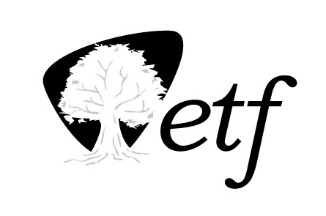 P.O. Box 7931Madison, WI 53707-7931FORM DRequest for Proposal Signature PageRFPs ETB0047-49PROPOSALS MUST BE SUBMITTED VIA BOX; SEE DETAILS IN THE RFP. PROPOSALS MUST BE SUBMITTED VIA BOX; SEE DETAILS IN THE RFP. Late Proposals will be rejected. Proposals MUST be received by ETF on or before the date and time that the Proposal is due. Proposals received after that date/time will be rejected. Records will be available for public inspection after issuance of the notice of intent to award a contract or upon completion of contract negotiations. The terms and conditions specified in the RFP apply to any subsequent Contract.Late Proposals will be rejected. Proposals MUST be received by ETF on or before the date and time that the Proposal is due. Proposals received after that date/time will be rejected. Records will be available for public inspection after issuance of the notice of intent to award a contract or upon completion of contract negotiations. The terms and conditions specified in the RFP apply to any subsequent Contract.Late Proposals will be rejected. Proposals MUST be received by ETF on or before the date and time that the Proposal is due. Proposals received after that date/time will be rejected. Records will be available for public inspection after issuance of the notice of intent to award a contract or upon completion of contract negotiations. The terms and conditions specified in the RFP apply to any subsequent Contract.Late Proposals will be rejected. Proposals MUST be received by ETF on or before the date and time that the Proposal is due. Proposals received after that date/time will be rejected. Records will be available for public inspection after issuance of the notice of intent to award a contract or upon completion of contract negotiations. The terms and conditions specified in the RFP apply to any subsequent Contract.Late Proposals will be rejected. Proposals MUST be received by ETF on or before the date and time that the Proposal is due. Proposals received after that date/time will be rejected. Records will be available for public inspection after issuance of the notice of intent to award a contract or upon completion of contract negotiations. The terms and conditions specified in the RFP apply to any subsequent Contract.Late Proposals will be rejected. Proposals MUST be received by ETF on or before the date and time that the Proposal is due. Proposals received after that date/time will be rejected. Records will be available for public inspection after issuance of the notice of intent to award a contract or upon completion of contract negotiations. The terms and conditions specified in the RFP apply to any subsequent Contract.REQUEST FOR PROPOSALREQUEST FOR PROPOSALLate Proposals will be rejected. Proposals MUST be received by ETF on or before the date and time that the Proposal is due. Proposals received after that date/time will be rejected. Records will be available for public inspection after issuance of the notice of intent to award a contract or upon completion of contract negotiations. The terms and conditions specified in the RFP apply to any subsequent Contract.Late Proposals will be rejected. Proposals MUST be received by ETF on or before the date and time that the Proposal is due. Proposals received after that date/time will be rejected. Records will be available for public inspection after issuance of the notice of intent to award a contract or upon completion of contract negotiations. The terms and conditions specified in the RFP apply to any subsequent Contract.Late Proposals will be rejected. Proposals MUST be received by ETF on or before the date and time that the Proposal is due. Proposals received after that date/time will be rejected. Records will be available for public inspection after issuance of the notice of intent to award a contract or upon completion of contract negotiations. The terms and conditions specified in the RFP apply to any subsequent Contract.Late Proposals will be rejected. Proposals MUST be received by ETF on or before the date and time that the Proposal is due. Proposals received after that date/time will be rejected. Records will be available for public inspection after issuance of the notice of intent to award a contract or upon completion of contract negotiations. The terms and conditions specified in the RFP apply to any subsequent Contract.Late Proposals will be rejected. Proposals MUST be received by ETF on or before the date and time that the Proposal is due. Proposals received after that date/time will be rejected. Records will be available for public inspection after issuance of the notice of intent to award a contract or upon completion of contract negotiations. The terms and conditions specified in the RFP apply to any subsequent Contract.Late Proposals will be rejected. Proposals MUST be received by ETF on or before the date and time that the Proposal is due. Proposals received after that date/time will be rejected. Records will be available for public inspection after issuance of the notice of intent to award a contract or upon completion of contract negotiations. The terms and conditions specified in the RFP apply to any subsequent Contract.RFP ETB0047-49 Third Party Administration of the Well Wisconsin ProgramRFP ETB0047-49 Third Party Administration of the Well Wisconsin ProgramProposals MUST be received no later than:August 4, 2022 @ 2:00 PM CSTProposals MUST be received no later than:August 4, 2022 @ 2:00 PM CSTProposals MUST be received no later than:August 4, 2022 @ 2:00 PM CSTProposals MUST be received no later than:August 4, 2022 @ 2:00 PM CSTProposals MUST be received no later than:August 4, 2022 @ 2:00 PM CST Public Opening    No Public Opening    PROPOSER (Company Name and Address)PROPOSER (Company Name and Address)Name (Contact for further information)Beth Bucaida Name (Contact for further information)Beth Bucaida Name (Contact for further information)Beth Bucaida Name (Contact for further information)Beth Bucaida Name (Contact for further information)Beth Bucaida Name (Contact for further information)Beth Bucaida PROPOSER (Company Name and Address)PROPOSER (Company Name and Address)Phone608-267-3933Phone608-267-3933Phone608-267-3933Phone608-267-3933DateMay 5, 2022DateMay 5, 2022DescriptionDescriptionDescriptionDescriptionDescriptionDescriptionDescriptionDescriptionRequest for Proposals (RFP): ETB0047-49 Third Party Administration of the Well Wisconsin ProgramFor the Wisconsin Department of Employee Trust Funds (ETF).RFP amendments, notices, questions & answers will be posted on the ETF website at https://etf.wi.gov/node/26541 and will not be mailed. *** Mailed, faxed, and e-mailed Proposals will not be accepted ****** This page must be completed, signed and included with your Proposal ***Request for Proposals (RFP): ETB0047-49 Third Party Administration of the Well Wisconsin ProgramFor the Wisconsin Department of Employee Trust Funds (ETF).RFP amendments, notices, questions & answers will be posted on the ETF website at https://etf.wi.gov/node/26541 and will not be mailed. *** Mailed, faxed, and e-mailed Proposals will not be accepted ****** This page must be completed, signed and included with your Proposal ***Request for Proposals (RFP): ETB0047-49 Third Party Administration of the Well Wisconsin ProgramFor the Wisconsin Department of Employee Trust Funds (ETF).RFP amendments, notices, questions & answers will be posted on the ETF website at https://etf.wi.gov/node/26541 and will not be mailed. *** Mailed, faxed, and e-mailed Proposals will not be accepted ****** This page must be completed, signed and included with your Proposal ***Request for Proposals (RFP): ETB0047-49 Third Party Administration of the Well Wisconsin ProgramFor the Wisconsin Department of Employee Trust Funds (ETF).RFP amendments, notices, questions & answers will be posted on the ETF website at https://etf.wi.gov/node/26541 and will not be mailed. *** Mailed, faxed, and e-mailed Proposals will not be accepted ****** This page must be completed, signed and included with your Proposal ***Request for Proposals (RFP): ETB0047-49 Third Party Administration of the Well Wisconsin ProgramFor the Wisconsin Department of Employee Trust Funds (ETF).RFP amendments, notices, questions & answers will be posted on the ETF website at https://etf.wi.gov/node/26541 and will not be mailed. *** Mailed, faxed, and e-mailed Proposals will not be accepted ****** This page must be completed, signed and included with your Proposal ***Request for Proposals (RFP): ETB0047-49 Third Party Administration of the Well Wisconsin ProgramFor the Wisconsin Department of Employee Trust Funds (ETF).RFP amendments, notices, questions & answers will be posted on the ETF website at https://etf.wi.gov/node/26541 and will not be mailed. *** Mailed, faxed, and e-mailed Proposals will not be accepted ****** This page must be completed, signed and included with your Proposal ***Request for Proposals (RFP): ETB0047-49 Third Party Administration of the Well Wisconsin ProgramFor the Wisconsin Department of Employee Trust Funds (ETF).RFP amendments, notices, questions & answers will be posted on the ETF website at https://etf.wi.gov/node/26541 and will not be mailed. *** Mailed, faxed, and e-mailed Proposals will not be accepted ****** This page must be completed, signed and included with your Proposal ***Request for Proposals (RFP): ETB0047-49 Third Party Administration of the Well Wisconsin ProgramFor the Wisconsin Department of Employee Trust Funds (ETF).RFP amendments, notices, questions & answers will be posted on the ETF website at https://etf.wi.gov/node/26541 and will not be mailed. *** Mailed, faxed, and e-mailed Proposals will not be accepted ****** This page must be completed, signed and included with your Proposal ***By signing this document I, an authorized representative of the Proposer named above, certify that my company has not, either directly or indirectly, entered into any agreement or participated in any collusion or otherwise taken any action in restraint of free competition; that no attempt has been made to induce any other person or firm to submit or not to submit a Proposal; that the Proposal we have submitted for this RFP (listed above) has been independently arrived at without collusion with any other Proposer, competitor or potential competitor; that our Proposal has not been knowingly disclosed prior to the opening of Proposals to any other Proposer or competitor; that the above statement is accurate under penalty of perjury.We will comply with all terms, conditions and specifications required by the State in the RFP (listed above) and all terms of our Proposal.By signing this document I, an authorized representative of the Proposer named above, certify that my company has not, either directly or indirectly, entered into any agreement or participated in any collusion or otherwise taken any action in restraint of free competition; that no attempt has been made to induce any other person or firm to submit or not to submit a Proposal; that the Proposal we have submitted for this RFP (listed above) has been independently arrived at without collusion with any other Proposer, competitor or potential competitor; that our Proposal has not been knowingly disclosed prior to the opening of Proposals to any other Proposer or competitor; that the above statement is accurate under penalty of perjury.We will comply with all terms, conditions and specifications required by the State in the RFP (listed above) and all terms of our Proposal.By signing this document I, an authorized representative of the Proposer named above, certify that my company has not, either directly or indirectly, entered into any agreement or participated in any collusion or otherwise taken any action in restraint of free competition; that no attempt has been made to induce any other person or firm to submit or not to submit a Proposal; that the Proposal we have submitted for this RFP (listed above) has been independently arrived at without collusion with any other Proposer, competitor or potential competitor; that our Proposal has not been knowingly disclosed prior to the opening of Proposals to any other Proposer or competitor; that the above statement is accurate under penalty of perjury.We will comply with all terms, conditions and specifications required by the State in the RFP (listed above) and all terms of our Proposal.By signing this document I, an authorized representative of the Proposer named above, certify that my company has not, either directly or indirectly, entered into any agreement or participated in any collusion or otherwise taken any action in restraint of free competition; that no attempt has been made to induce any other person or firm to submit or not to submit a Proposal; that the Proposal we have submitted for this RFP (listed above) has been independently arrived at without collusion with any other Proposer, competitor or potential competitor; that our Proposal has not been knowingly disclosed prior to the opening of Proposals to any other Proposer or competitor; that the above statement is accurate under penalty of perjury.We will comply with all terms, conditions and specifications required by the State in the RFP (listed above) and all terms of our Proposal.By signing this document I, an authorized representative of the Proposer named above, certify that my company has not, either directly or indirectly, entered into any agreement or participated in any collusion or otherwise taken any action in restraint of free competition; that no attempt has been made to induce any other person or firm to submit or not to submit a Proposal; that the Proposal we have submitted for this RFP (listed above) has been independently arrived at without collusion with any other Proposer, competitor or potential competitor; that our Proposal has not been knowingly disclosed prior to the opening of Proposals to any other Proposer or competitor; that the above statement is accurate under penalty of perjury.We will comply with all terms, conditions and specifications required by the State in the RFP (listed above) and all terms of our Proposal.By signing this document I, an authorized representative of the Proposer named above, certify that my company has not, either directly or indirectly, entered into any agreement or participated in any collusion or otherwise taken any action in restraint of free competition; that no attempt has been made to induce any other person or firm to submit or not to submit a Proposal; that the Proposal we have submitted for this RFP (listed above) has been independently arrived at without collusion with any other Proposer, competitor or potential competitor; that our Proposal has not been knowingly disclosed prior to the opening of Proposals to any other Proposer or competitor; that the above statement is accurate under penalty of perjury.We will comply with all terms, conditions and specifications required by the State in the RFP (listed above) and all terms of our Proposal.By signing this document I, an authorized representative of the Proposer named above, certify that my company has not, either directly or indirectly, entered into any agreement or participated in any collusion or otherwise taken any action in restraint of free competition; that no attempt has been made to induce any other person or firm to submit or not to submit a Proposal; that the Proposal we have submitted for this RFP (listed above) has been independently arrived at without collusion with any other Proposer, competitor or potential competitor; that our Proposal has not been knowingly disclosed prior to the opening of Proposals to any other Proposer or competitor; that the above statement is accurate under penalty of perjury.We will comply with all terms, conditions and specifications required by the State in the RFP (listed above) and all terms of our Proposal.By signing this document I, an authorized representative of the Proposer named above, certify that my company has not, either directly or indirectly, entered into any agreement or participated in any collusion or otherwise taken any action in restraint of free competition; that no attempt has been made to induce any other person or firm to submit or not to submit a Proposal; that the Proposal we have submitted for this RFP (listed above) has been independently arrived at without collusion with any other Proposer, competitor or potential competitor; that our Proposal has not been knowingly disclosed prior to the opening of Proposals to any other Proposer or competitor; that the above statement is accurate under penalty of perjury.We will comply with all terms, conditions and specifications required by the State in the RFP (listed above) and all terms of our Proposal.Name of Authorized Company Representative (Type or Print):Title:Title:Title:Phone: Phone: Phone: Phone: Name of Authorized Company Representative (Type or Print):Title:Title:Title:e-Mail: e-Mail: e-Mail: e-Mail: SignatureDate: Date: Federal Employer Identification No.: Federal Employer Identification No.: SS # if Sole Proprietor (voluntary): SS # if Sole Proprietor (voluntary): SS # if Sole Proprietor (voluntary): SignatureDate: Date: Federal Employer Identification No.: Federal Employer Identification No.: SS # if Sole Proprietor (voluntary): SS # if Sole Proprietor (voluntary): SS # if Sole Proprietor (voluntary): 